Aviemore Primary School/ELCPlanning the Outcomes of Learning – Termly OrganiserSession: 2023-24                           Term: 1     Class: P5/6                                   Teacher: Miss Anderson Topic: Local landscape Session: 2023-24                           Term: 1     Class: P5/6                                   Teacher: Miss Anderson Topic: Local landscape Dates for the diary August14th       In-service Day 15th    School and nursery return18th     Assembly – Miss MacCallum – Vision, Values and Aims18th    Open event – meet the new teacher25th    Assembly – Mrs McMaster - SHANARRISeptember1st     Assembly – Pupil Groups 8th    Assembly – P5 and P6 sharing learning 11th and 12th    In-service Days15th    Assembly – House Groups (Launch enterprises – Osprey Foodbank collection and Capercaillie Shoebox Appeal) 22nd Assembly – Stage assemblies (lower and upper school) 27th Flu immunisations 29th   Star  Assembly October  3rd     House Treat6th     Harvest Assembly 6th    School and nursery close for October holidays and reopen on Monday 23rd  October. Curricular AreasLanguages & Literacy: Reading - EPIC 8 strategies, reading for information to research our topic, notetaking.Talking and listening – short presentation about yourselfWriting – imaginative warning stories, non-fiction warning/information posters. Mathematics & Numeracy: Data handling, place value, decimals, fractions.Health & Wellbeing: Cleanliness and hygiene, food safety, physical activity leading to jobs and hobbies, making the most of opportunities to be active.  Science: learning about the characteristics and habitats of the 4 house birds and the Scottish Wildcat, threats to their existence in the local landscape, the geology of the local landscape, water samples and filtration, Wildthings! field trip,Social Studies: Describing the features of the Scottish landscape and explaining how people use the land in the local area, interpreting different maps of Scotland, UK, Europe and the wider world, learning about natural disasters.Technologies: using digital technologies in our research to select, organise and present relevant informationExpressive Arts: Drama: P5 and P6 assembly 8th September presenting our learning about the 4 house birds. Art and Design: Local landscape artists and paintingMusic- Feis (P5), Scottish traditional music.RME: Stories and beliefs from World religions; Noah and the Flood, Abraham/Ibrahim on the mountaintop,French/Spanish: Greeting, introducing ourselves and learning the days of the week.Opportunities for Personal AchievementClass jobsHouse Points School roles – digital leaders, eco leaders and pupil representativesOpportunities for Personal AchievementClass jobsHouse Points School roles – digital leaders, eco leaders and pupil representatives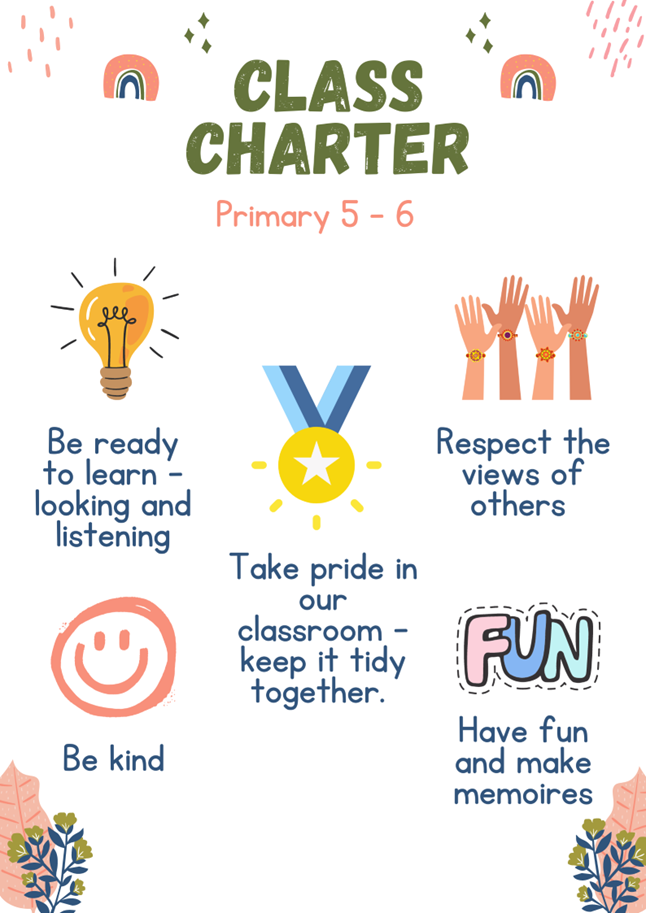 